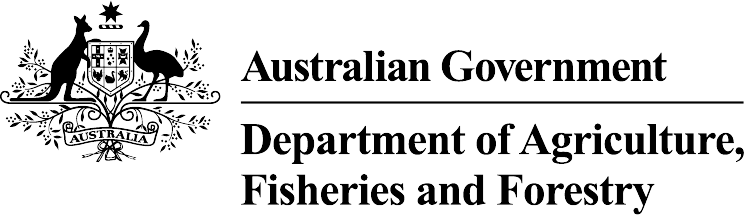 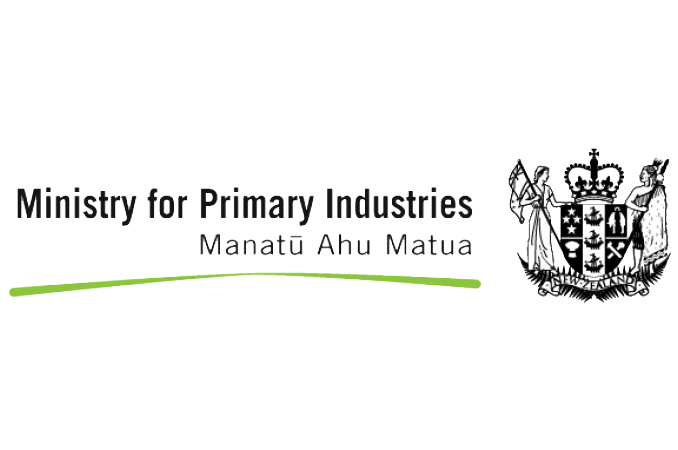 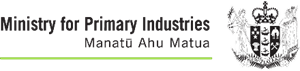 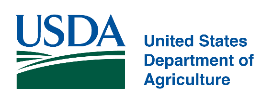 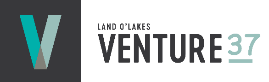 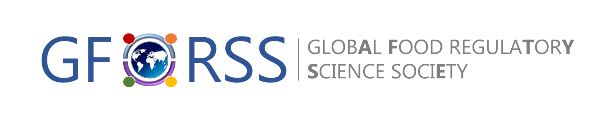 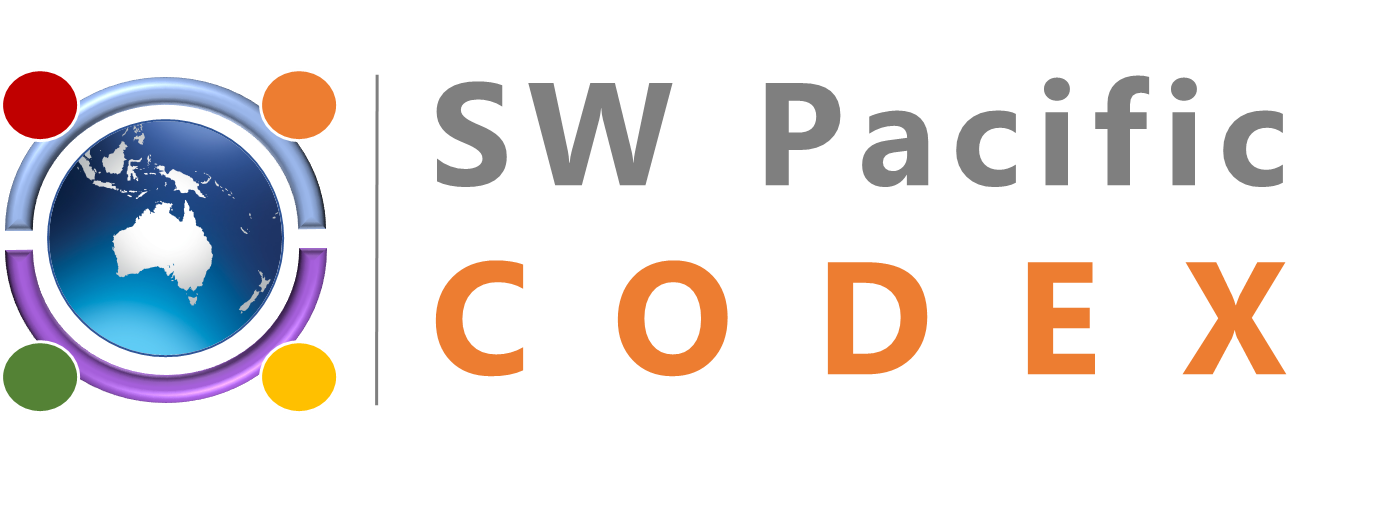 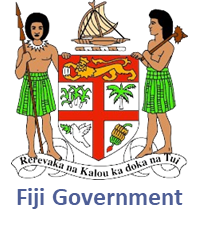 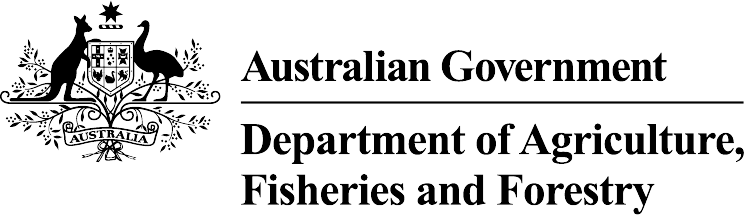 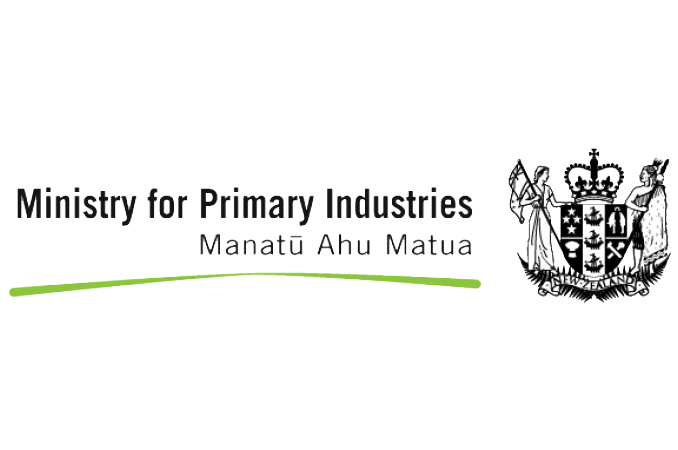 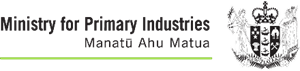 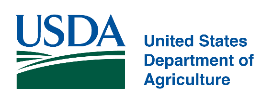 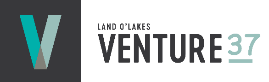 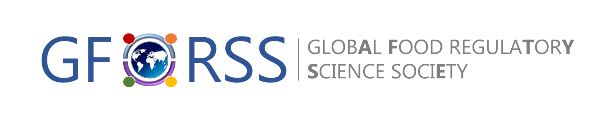 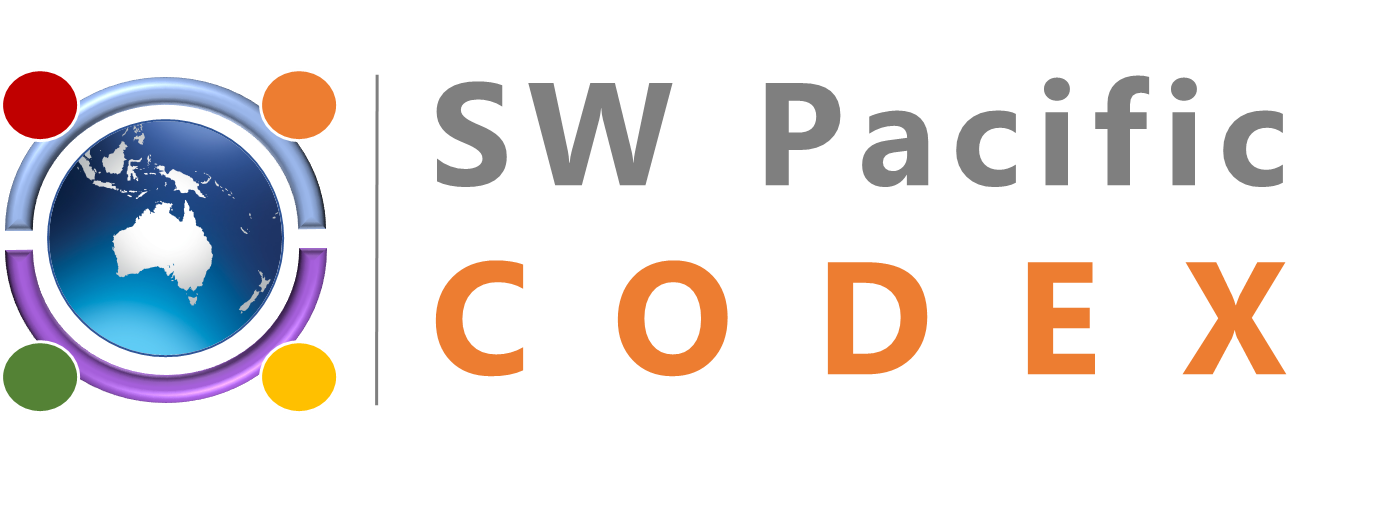 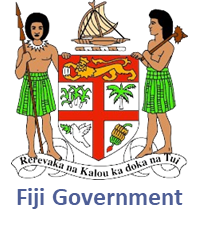 SECOND NORTH AMERICA SOUTH WEST PACIFIC CODEX COLLOQUIUMFAO/WHO COORDINATING COMMITTEE FOR NORTH AMERICA AND THE SOUTH WEST PACIFIC MEMBERSSupporting the Enhancement of Food Control Systems in the SWP Region26 – 28 February 2024 Sofitel Fiji, Nadi, Fiji             Discussing Priority Committees for SWP Countries Most developing countries and countries with small economies, can’t afford to participate in the work of all the Codex activities. Therefore, each country should prioritize and focus its resources to ensure that it is involved in discussing and developing standards of greatest national significance.Discuss this at your respective Table and Develop a Rationale for 4 Important Key Committees for your country, excluding the Commission, CCEXEC and CCNASWP. What are the country’s significant food safety/health issues?What are the issues most relevant to the consumer?What are the primary agrifood export industries contributing to the country’s economy?What are the major agrifood imports?What are the agrifood priorities of most relevance to the domestic producers?Which Codex committees elaborate standards, guidelines or related texts pertaining to the areas identified above?What resources (e.g. time, money, etc.) are available to commit to the Codex Program?Which Codex Committees Help Address Food Regulatory Needs of your country?Which Committees are Most Relevant to your country’s food / agri-food exports/imports?What is the input/feed-back received from Industry / other stakeholders?What resources (e.g. time, money, etc.) are available to commit to the Codex Committee Participation?